CAJA DE LA VIVIENDA POPULARINFORME MENSUAL DE GESTIÓN Y OPORTUNIDAD DE LAS RESPUESTAS A LAS PQRSDPeriodo: 01 al 29 de febrero de 2024Bogotá D.C., 18 de marzo de 2024TABLA DE CONTENIDO1. INTRODUCCIÓNEn el presente informe se realiza el análisis a las Peticiones, Quejas, Reclamos, Sugerencias y Denuncias por Actos de Corrupción (PQRSD) que fueron registradas y recibidas en la Caja de la Vivienda Popular (CVP) durante febrero de 2024 a través de los canales de atención dispuestos para tal fin.Así mismo este informe incluye la información de las PQRSD, a las cuales se les dio respuesta de manera inoportuna en enero del 2024.De igual manera se identifican las tipologías interpuestas, las dependencias receptoras y emisoras de las PQRSD y los tiempos promedios de respuestas en días hábiles, con el fin de determinar el indicador de eficacia relacionado con la oportunidad a las respuestas a las PQRSD recibidas y registradas en Bogotá te escucha.Se debe aclarar que se tomó como fecha de inicio de los términos de Ley, el día siguiente al que las PQRSD quedaron registradas en el Sistema Distrital de Quejas y Soluciones (SDQS) Bogotá te escucha (www.bogota.gov.co/sdqs), atendiendo los lineamientos de la Secretaría General de la Alcaldía Mayor de Bogotá D.C.OBJETIVO Y ALCANCEEl objetivo es analizar la gestión de las PQRSD recibidas y registradas en la Caja de la Vivienda Popular en el Sistema Distrital de Quejas y Soluciones – Bogotá te escucha, para febrero del 2024 y las respuestas inoportunas en enero del 2024.Se analizará la gestión de las PQRSD recibidas y registradas en febrero del 2024, en relación con determinar el tiempo promedio empleado para registrar la respuesta definitiva en Bogotá te escucha, por las diferentes dependencias responsables de la solución a las PQRSD, canales de interacción, tipologías, número de PQRSD trasladadas por no competencia, subtema Veedurías ciudadanas, participación por localidad, participación por estrato socioeconómico, tipo de requirente y calidad del requirente.De igual manera se incluirá la información de las PQRSD que fueron contestadas inoportunamente durante enero del 2024METODOLOGÍASe analizó la información registrada en el Sistema Distrital de Quejas y Soluciones - Bogotá te escucha sobre las distintas PQRSD registradas y recibidas en febrero del 2024.La información del reporte del mes es: fecha de ingreso, número de la PQRSD, número radicado de entrada, fecha de radicado de respuesta, número radicado de salida, dependencia, canal, tipo de petición y asunto. Al reporte generado, se le incorpora columnas para el cálculo de tiempo de Ley (días hábiles), el cálculo en días hábiles de respuesta y la columna que indica si la respuesta fue oportuna o inoportuna.GESTIÓN DE LAS PQRSD REGISTRADAS Y RECIBIDAS EN FEBRERO DE 2024Número de PQRSD registradas yrecibidasDurante febrero del 2024 se registraron y recibieron 645 PQRSD (ver Gráfica No. 1), las cuales se encuentran en el Sistema Distrital de Quejas y Soluciones Bogotá Te Escucha (SDQS), cumpliendo el Decreto 371 de 2010 expedido por la Alcaldía Mayor de Bogotá “Por el cual se establecen lineamientos para preservar y fortalecer la transparencia y para la prevención de la corrupción en las Entidades y Organismos del Distrito Capital”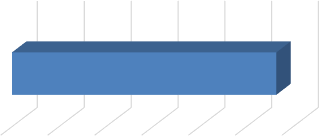 Fuente: Bogotá te escuchaCanales de Interacción en Bogotá te escuchaDe los canales dispuestos para la recepción de PQRSD se identificó que los más utilizados por la ciudadanía fueron: el canal escrito con una participación del 55,81% (360), el canal e-mail con 40,31% (260), el canal web con un 3,26% (21), el canal presencial con un 0,31% (2) y por último las redes sociales y el buzón con una participación del 0,16% (1) cada uno respectivamente.Fuente: Bogotá te escucha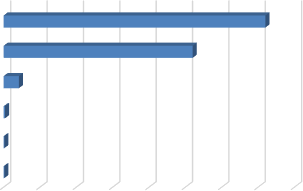 Tipologías de las PQRSD en Bogotá te escuchaDe las 645 PQRSD registradas y recibidas en febrero, el Derecho de Petición de Interés Particular fue la tipología más utilizada por la ciudadanía, con una participación del 91,16% (588), seguido de la Solicitud de Copia con un 3,72% (24), el Derecho de Petición de Interés General con un 2,79% (18), el Reclamo con un 0,93% (6), la Denuncia por actos de corrupción con un 0,62% (4), la Consulta con un 0,47% (3), la Solicitud de Acceso a la Información, y la Queja cada una con un 0,16% (1) respectivamente.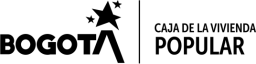 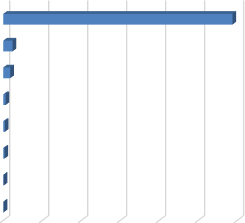 Fuente: Bogotá te escuchaEn cumplimiento de la Ley 1712 de 2014 “Por medio de la cual se crea la Ley de Transparencia y del Derecho de Acceso a la Información Pública Nacional y se dictan otras disposiciones” y el Decreto 103 de 2015 “Por el cual se reglamenta parcialmente la Ley 1712 de 2014 y se dictan otras disposiciones”, las siguientes son las solicitudes de acceso a la información que fueron registradas y recibidas por la Entidad:Número de solicitudes de información recibidas	1Número de solicitudes trasladadas a otra institución	0Se negó la información	0Quejas y Reclamos recibidos y registrados durante febreroNúmero de PQRSD por Tipo de trámite o servicioNúmero de PQRSD Trasladadas por no CompetenciaDel total de PQRSD registradas y recibidas en la Caja de la Vivienda Popular durante febrero, 3 peticiones fueron trasladadas por no competencia a otras Entidades.Fuente: Bogotá te escuchaSubtema Veedurías CiudadanasEn febrero del 2024 no hubo peticiones con subtema de Veedurías CiudadanasParticipación por Localidad de los requerimientos registrados y recibidos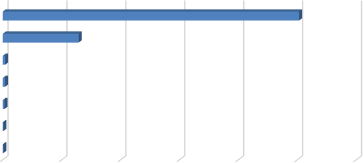 Fuente: Bogotá te escuchaNota: los requerimientos denominados en blanco corresponden a que la ciudadanía se abstiene de suministrar la información al momento de interponer las PQRSD.Participación por Estrato SocioeconómicoDe   las 645   PQRSD   registradas   y recibidas en febrero	prevalecen los estratos socioeconómicos 1 y 2, los cuales corresponde al grupo objetivo de la Entidad.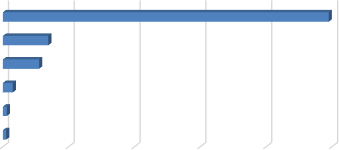 Fuente: Bogotá te escuchaNota: los requerimientos denominados en blanco corresponden a que la ciudadanía se abstiene de suministrar la información al momento de interponer las PQRSD.Tipo de RequirenteDe las 645 PQRSD registradas y recibidas en febrero, el 96,28% (621) son personas naturales.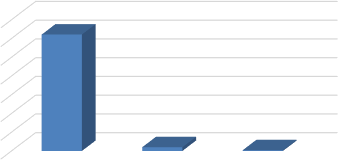 Fuente: Bogotá te escuchaCalidad del RequirenteLas normas colombianas permiten que cualquier persona, natural o jurídica, presente peticiones respetuosas a las autoridades, de acuerdo con lo contemplado en el artículo 23 de la Constitución Política de Colombia.Fuente: Bogotá te escuchaOPORTUNIDAD DE RESPUESTA A LAS PQRSDPQRSD cerradas en el períodoDe las 645 PQSD registradas y recibidas durante febrero del 2024, se evidencia en Bogotá te escucha que, con corte al 18 de marzo del 2024, se encuentran cerradas un total de 546 peticiones y 99 se encuentran en trámite.Tiempo Promedio de Respuesta por Tipología y Dependencia febrero 2024TABLA No. 4 - TIEMPO PROMEDIO DE RESPUESTA A PQRSD EN DÍAS HÁBILESTIPOLOGÍADEPENDENCIAFuente: Bogotá te escuchaRespuestas con cierre inoportuno – enero 2024Fuente: Bogotá te escuchaCONCLUSIONESDe acuerdo con las PQRSD interpuestas por la ciudadanía en febrero de 2024 ante la Caja de la Vivienda Popular - CVP, se puede concluir que:En relación con las tipologías, la Entidad utilizo 12,16 días hábiles promedio para dar respuesta a las PQRSD.De los canales dispuestos para la recepción de PQRSD se identificó que los más utilizados por la ciudadanía fueron: el canal escrito con una participación del 55,81% (360), el canal e-mail con 40,31% (260), el canal web con un 3,26% (21), el canal presencial con un 0,31% (2) y por último las redes sociales y el buzón con una participación del 0,16% (1) cada uno respectivamente.De las 645 PQRSD registradas y recibidas en febrero, el Derecho de Petición de Interés Particular fue la tipología más utilizada por la ciudadanía, con una participación del 91,16% (588), seguido de la Solicitud de Copia con un 3,72% (24), el Derecho de Petición de Interés General con un 2,79% (18), el Reclamo con un 0,93% (6), la Denuncia por actos de corrupción con un 0,62% (4), la Consulta con un 0,47% (3), la Solicitud de Acceso a la Información, y la Queja cada una con un 0,16% (1) respectivamente.	Por último y no obstante la responsabilidad de cada una de las dependencias de la CVP, de dar respuesta oportuna a las PQRSD interpuestas por la ciudadanía, es importante tener en cuenta el seguimiento que realiza la Dirección de Gestión Corporativa - Proceso de Servicio al Ciudadano, a las PQRSD por medio de la herramienta denominada alarmas tempranas, donde se reportan todos los requerimientos que tienen las dependencias de la CVP, como método de prevención para el cierre de requerimientos dentro del tiempo establecido por la Ley. Este reporte se envía a cada una de las dependencias de la Entidad, con el fin de que se efectué su revisión y así garantizar el derecho fundamental de petición a la ciudadanía.MARTHA JANETH CARREÑO LIZARAZODirectora de Gestión Corporativamcarrenol@cajaviviendapopular.gov.coElaboró: Roberto Carlos Narváez Cortés – ContratistaESCRITO360E-MAIL260WEB21PRESENCIAL2REDES SOCIALES1BUZON1TABLA No. 1 – Quejas y reclamos registrados y recibidos durante febreroTABLA No. 1 – Quejas y reclamos registrados y recibidos durante febreroTABLA No. 1 – Quejas y reclamos registrados y recibidos durante febreroTABLA No. 1 – Quejas y reclamos registrados y recibidos durante febreroTABLA No. 1 – Quejas y reclamos registrados y recibidos durante febreroTABLA No. 1 – Quejas y reclamos registrados y recibidos durante febreroTABLA No. 1 – Quejas y reclamos registrados y recibidos durante febreroTABLA No. 1 – Quejas y reclamos registrados y recibidos durante febreroNoFecha ingresoNúmero petición SDQSDependenciaTipo de peticiónRespuesta OportunaTemaReitera ción en el tema duranteel mes105/02/2024802612024Dirección	deReasentamientosReclamoSíManifiesta que se encuentra en riesgo inminenteNoTABLA No. 1 – Quejas y reclamos registrados y recibidos durante febreroTABLA No. 1 – Quejas y reclamos registrados y recibidos durante febreroTABLA No. 1 – Quejas y reclamos registrados y recibidos durante febreroTABLA No. 1 – Quejas y reclamos registrados y recibidos durante febreroTABLA No. 1 – Quejas y reclamos registrados y recibidos durante febreroTABLA No. 1 – Quejas y reclamos registrados y recibidos durante febreroTABLA No. 1 – Quejas y reclamos registrados y recibidos durante febreroTABLA No. 1 – Quejas y reclamos registrados y recibidos durante febreroNoFecha ingresoNúmero petición SDQSDependenciaTipo de peticiónRespuesta OportunaTemaReitera ción en el temadurante el mes214/02/20241019952024Dirección de Gestión CorporativaReclamoSíInconformidad por el tiempo de respuesta en la solicitud de la certificacióncontractualNo315/02/20241041302024Dirección de ReasentamientosReclamoSíInconformidad por la no claridad en la respuesta emitida por la entidad 12- 02-2024Sí416/02/20241055202024Dirección de ReasentamientosReclamoSíInconformidad por la no claridad en la respuesta emitida por la EntidadSí519/02/20241082482024Dirección de Gestión CorporativaReclamoSíSolicitud	de corrección de la certificación contractualSí619/02/20241084542024Dirección de Gestión CorporativaReclamoSíSolicitud	de corrección de la certificación contractualSí716/02/20241034322024Subdirección AdministrativaQuejaSíInconformidad por la no apertura del punto de atención a la ciudadaníaNoTABLA No. 2 – TIPO DE TRÁMITE O SERVICIO POR PQRSDENTIDADTOTALProceso de reasentamientos206Proceso estratégico173Asistencia técnica jurídica y social a los hogares vía inscripciones al programa de mejoramiento de vivienda74Programa de titulación predial a través del mecanismo de cesión a título gratuito en Bogotá51En blanco43Titulación predial por el mecanismo de enajenación directa através de la mediación en Bogotá40Servicio de escrituración18Supervisión interventoría de obras físicas de escala barrial enáreas de intervención en Bogotá8Trámite para el levantamiento y verificación de la condiciónresolutoria8Relocalización transitoria de familias evacuadas por elIDIGER7Proceso Misional5Expedición de paz y salvos y estados de cuenta de prediosadjudicados4Atención a solicitudes ciudadanas3Proyectos y servicios de la SDIS2Cancelación de hipoteca2Proceso de apoyo a la misión1Total645TABLA No. 3 - TRASLADOS POR NO COMPETENCIAENTIDADTOTALDefensoría del Espacio Público1Secretaría de Educación1Secretaría del Hábitat1Total325531546550100200300400500TABLA No. 4 – CALIDAD DEL REQUIRIENTETABLA No. 4 – CALIDAD DEL REQUIRIENTETABLA No. 4 – CALIDAD DEL REQUIRIENTEPETICIONARIOCANTIDADPORCENTAJEIdentificado64199,38%Anónimo40,62%TOTAL645100,00%Dirección de	14Gestión CorporativaDirección de	14Gestión CorporativaDirección de	14Gestión CorporativaDirección de	14Gestión Corporativa14,5310,59,514,30Dirección	de	14Mejoramiento	de BarriosDirección	de	14Mejoramiento	de BarriosDirección	de	14Mejoramiento	de BarriosDirección	de	14Mejoramiento	de Barrios1414Dirección	de	27	13Mejoramiento	de ViviendaDirección	de	27	13Mejoramiento	de ViviendaDirección	de	27	13Mejoramiento	de ViviendaDirección	de	27	13Mejoramiento	de Vivienda14,5515,551114,51Dirección	de	23	14ReasentamientosDirección	de	23	14ReasentamientosDirección	de	23	14ReasentamientosDirección	de	23	14Reasentamientos12,84141599,8312,87Dirección	de	6,6Urbanizaciones y TitulaciónDirección	de	6,6Urbanizaciones y TitulaciónDirección	de	6,6Urbanizaciones y TitulaciónDirección	de	6,6Urbanizaciones y Titulación7,144,556,81Dirección GeneralDirección GeneralDirección GeneralDirección General99Dirección Jurídica8,28,28,28,28,2Oficina Asesora de Comunicaciones77777Oficina de Control Disciplinario Interno5,514444Proceso de Servicio al Ciudadano99999Subdirección Administrativa57,58,5799998,098,098,098,09Subdirección Financiera11,6811,6811,6811,6811,68TABLA No. 5 – CIERRE INOPORTUNO DE LAS PQRSD VIGENCIA 2023TABLA No. 5 – CIERRE INOPORTUNO DE LAS PQRSD VIGENCIA 2023TABLA No. 5 – CIERRE INOPORTUNO DE LAS PQRSD VIGENCIA 2023TABLA No. 5 – CIERRE INOPORTUNO DE LAS PQRSD VIGENCIA 2023TABLA No. 5 – CIERRE INOPORTUNO DE LAS PQRSD VIGENCIA 2023TABLA No. 5 – CIERRE INOPORTUNO DE LAS PQRSD VIGENCIA 2023TABLA No. 5 – CIERRE INOPORTUNO DE LAS PQRSD VIGENCIA 2023TABLA No. 5 – CIERRE INOPORTUNO DE LAS PQRSD VIGENCIA 2023NoFecha ingresoNúmero petición SDQSDependenciaTipo	dePeticiónTiempo para emitir respuestaFecha radicado de respuestaGestión en días hábiles12/01/202410152024Dirección	deReasentamientosDerecho de Petición de Interés Particular1525/01/20241629/01/2024340642024Dirección de Mejoramiento de ViviendaDerecho de Petición de Interés Particular1531/01/202416310/01/2024364882024Dirección	de ReasentamientosSolicitud de Copia1025/01/202411410/01/2024366372024Dirección	deReasentamientosSolicitud de Copia1025/01/202411512/01/2024383322024Dirección	de ReasentamientosReclamo155/02/202416611/01/2024383512024Dirección	de ReasentamientosReclamo155/02/202417712/01/2024435322024Dirección	de ReasentamientosDerecho de Petición de Interés Particular156/02/202417812/01/2024435332024Dirección	de ReasentamientosDerecho de Petición de Interés Particular155/02/202416915/01/2024435342024Dirección	de ReasentamientosDerecho de Petición de Interés Particular106/02/2024161015/01/2024438632024Dirección	de ReasentamientosDerecho de Petición de Interés Particular156/02/202416TABLA No. 5 – CIERRE INOPORTUNO DE LAS PQRSD VIGENCIA 2023TABLA No. 5 – CIERRE INOPORTUNO DE LAS PQRSD VIGENCIA 2023TABLA No. 5 – CIERRE INOPORTUNO DE LAS PQRSD VIGENCIA 2023TABLA No. 5 – CIERRE INOPORTUNO DE LAS PQRSD VIGENCIA 2023TABLA No. 5 – CIERRE INOPORTUNO DE LAS PQRSD VIGENCIA 2023TABLA No. 5 – CIERRE INOPORTUNO DE LAS PQRSD VIGENCIA 2023TABLA No. 5 – CIERRE INOPORTUNO DE LAS PQRSD VIGENCIA 2023TABLA No. 5 – CIERRE INOPORTUNO DE LAS PQRSD VIGENCIA 2023NoFecha ingresoNúmero petición SDQSDependenciaTipo	dePeticiónTiempo para emitir respuestaFecha radicado de respuestaGestión en días hábiles1112/01/2024440432024Dirección	de ReasentamientosDerecho de Petición de Interés Particular105/02/2024161212/01/2024447432024Dirección	de ReasentamientosDerecho de Petición de Interés Particular156/02/2024171312/01/2024450242024Dirección	de ReasentamientosDerecho de Petición de Interés Particular155/02/2024161415/01/2024485132024Dirección	deMejoramiento	de ViviendaDerecho de Petición de Interés Particular1512/02/2024201515/01/2024485602024Dirección	de ReasentamientosDerecho de Petición de Interés Particular156/02/2024161615/01/2024487972024Dirección	deMejoramiento	de ViviendaDerecho de Petición de Interés Particular1013/02/2024211715/01/2024492052024Dirección	de ReasentamientosDerecho de Petición de Interés Particular156/02/2024161815/01/2024499502024Dirección	de ReasentamientosDerecho de Petición de Interés Particular156/02/2024161915/01/2024499632024Dirección	de ReasentamientosDerecho de Petición de Interés Particular156/02/2024162016/01/2024508892024Dirección	deGestión CorporativaDerecho de Petición de Interés Particular158/02/2024172116/01/2024513822024Dirección	de ReasentamientosDerecho de Petición de Interés Particular158/02/202417TABLA No. 5 – CIERRE INOPORTUNO DE LAS PQRSD VIGENCIA 2023TABLA No. 5 – CIERRE INOPORTUNO DE LAS PQRSD VIGENCIA 2023TABLA No. 5 – CIERRE INOPORTUNO DE LAS PQRSD VIGENCIA 2023TABLA No. 5 – CIERRE INOPORTUNO DE LAS PQRSD VIGENCIA 2023TABLA No. 5 – CIERRE INOPORTUNO DE LAS PQRSD VIGENCIA 2023TABLA No. 5 – CIERRE INOPORTUNO DE LAS PQRSD VIGENCIA 2023TABLA No. 5 – CIERRE INOPORTUNO DE LAS PQRSD VIGENCIA 2023TABLA No. 5 – CIERRE INOPORTUNO DE LAS PQRSD VIGENCIA 2023NoFecha ingresoNúmero petición SDQSDependenciaTipo	dePeticiónTiempo para emitir respuestaFecha radicado de respuestaGestión en días hábiles2216/01/2024519072024Dirección	deMejoramiento	de ViviendaDerecho de Petición de Interés Particular1512/02/2024192316/01/2024519472024Dirección	deGestión CorporativaDerecho de Petición de Interés Particular157/02/2024162416/01/2024520742024Dirección	deMejoramiento	de ViviendaDerecho de Petición de Interés Particular1513/02/2024202517/01/2024531282024Dirección	de ReasentamientosDerecho de Petición de Interés Particular1512/02/2024182631/01/2024576392024Dirección	deMejoramiento	de ViviendaDerecho de Petición de Interés Particular1527/02/2024192719/01/2024587012024Dirección	deMejoramiento	de ViviendaDerecho de Petición de Interés Particular1512/02/2024162819/01/2024589892024Dirección	deMejoramiento	de ViviendaDerecho de Petición de Interés Particular1513/02/2024172922/01/2024600922024Dirección	deMejoramiento	de ViviendaDerecho de Petición de Interés Particular1513/02/2024163022/01/2024604202024Dirección	deMejoramiento	de ViviendaDerecho de Petición de Interés General1513/02/2024163122/01/2024606222024Dirección	deMejoramiento	de ViviendaDerecho de Petición de Interés Particular1514/02/202417TABLA No. 5 – CIERRE INOPORTUNO DE LAS PQRSD VIGENCIA 2023TABLA No. 5 – CIERRE INOPORTUNO DE LAS PQRSD VIGENCIA 2023TABLA No. 5 – CIERRE INOPORTUNO DE LAS PQRSD VIGENCIA 2023TABLA No. 5 – CIERRE INOPORTUNO DE LAS PQRSD VIGENCIA 2023TABLA No. 5 – CIERRE INOPORTUNO DE LAS PQRSD VIGENCIA 2023TABLA No. 5 – CIERRE INOPORTUNO DE LAS PQRSD VIGENCIA 2023TABLA No. 5 – CIERRE INOPORTUNO DE LAS PQRSD VIGENCIA 2023TABLA No. 5 – CIERRE INOPORTUNO DE LAS PQRSD VIGENCIA 2023NoFecha ingresoNúmero petición SDQSDependenciaTipo	dePeticiónTiempo para emitir respuestaFecha radicado de respuestaGestión en días hábiles3222/01/2024606892024Dirección	de Mejoramiento	deViviendaDerecho de Petición de Interés Particular1513/02/2024163322/01/2024606902024Dirección	de Mejoramiento	deViviendaDerecho de Petición de Interés Particular1513/02/2024163422/01/2024620942024Dirección	de Mejoramiento	deViviendaRECLAMO1513/02/2024163522/01/2024622032024Dirección	de Mejoramiento	deViviendaDerecho de Petición de Interés Particular1513/02/2024163630/01/2024645632024Dirección	de Mejoramiento	deViviendaDerecho de Petición de Interés Particular1522/02/2024173725/01/2024688402024Dirección	de Mejoramiento	deViviendaDerecho de Petición de Interés Particular1516/02/2024163826/01/2024706962024Dirección	de Mejoramiento	deViviendaDerecho de Petición de Interés Particular1519/02/2024163929/01/2024736862024Subdirección FinancieraDerecho de Petición de Interés Particular1521/02/2024174031/01/2024751332024Dirección	de Mejoramiento	deViviendaDerecho de Petición de Interés Particular1522/02/2024164130/01/2024752272024Subdirección FinancieraDerecho de Petición de Interés Particular1527/02/2024204230/01/2024760002024Subdirección FinancieraDerecho de Petición de Interés Particular1521/02/202416TABLA No. 5 – CIERRE INOPORTUNO DE LAS PQRSD VIGENCIA 2023TABLA No. 5 – CIERRE INOPORTUNO DE LAS PQRSD VIGENCIA 2023TABLA No. 5 – CIERRE INOPORTUNO DE LAS PQRSD VIGENCIA 2023TABLA No. 5 – CIERRE INOPORTUNO DE LAS PQRSD VIGENCIA 2023TABLA No. 5 – CIERRE INOPORTUNO DE LAS PQRSD VIGENCIA 2023TABLA No. 5 – CIERRE INOPORTUNO DE LAS PQRSD VIGENCIA 2023TABLA No. 5 – CIERRE INOPORTUNO DE LAS PQRSD VIGENCIA 2023TABLA No. 5 – CIERRE INOPORTUNO DE LAS PQRSD VIGENCIA 2023NoFecha ingresoNúmero petición SDQSDependenciaTipo	dePeticiónTiempo para emitir respuestaFecha radicado de respuestaGestión en días hábiles4330/01/2024760922024Subdirección FinancieraDerecho de Petición de Interés Particular1521/02/2024164430/01/2024761022024Subdirección FinancieraDerecho de Petición de Interés Particular1527/02/2024204530/01/2024761142024Subdirección FinancieraDerecho de Petición de Interés Particular1521/02/2024164631/01/2024773232024Dirección	deMejoramiento	de ViviendaDerecho de Petición de Interés Particular1522/02/202416